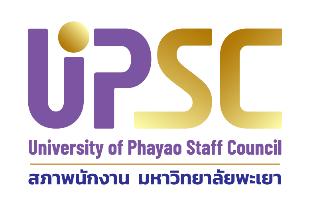 ใบนำส่งเอกสารโครงการคัดเลือกบุคลากรดีเด่น มหาวิทยาลัยพะเยา ประจำปี 2565*****************************	ลายมือชื่อผู้ที่ได้รับการเสนอชื่อ      ………….….…………..………………………….ลายมือชื่อผู้เสนอ	………….….………………..………………………….                                                                   ตำแหน่ง  คณบดี/หัวหน้าหน่วยงานเอกสารที่สมบูรณ์ จะต้องมีลายมือชื่อครบทั้งผู้ที่ได้รับการเสนอชื่อและผู้เสนอแบบฟอร์มกรอกประวัติและผลงาน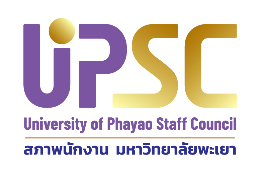  “บุคลากรสายสนับสนุนดีเด่น พ.ศ. 2565”ด้านบริการ1.  ประวัติส่วนตัว   2.  ประวัติการศึกษา3.  ประวัติการทำงาน/รับราชการตำแหน่งอื่น ๆ เช่น เคยดำรงตำแหน่ง บริหาร/กรรมการสภามหาวิทยาลัย/กรรมการสภาคณาจารย์/กรรมการสภาอาจารย์/กรรมการสโมสรข้าราชการ/กรรมการสภาพนักงานมหาวิทยาลัย/ กรรมการผู้ทรงคุณวุฒิ/กรรมการสมาคม/กรรมการองค์กร อื่น ๆ  ฯลฯ  ของหน่วยงานใด เมื่อไร4.  ผลการปฏิบัติงาน / กิจกรรม (แนบรางวัล/ประกาศ เกียรติคุณที่ได้รับ (ถ้ามี)) (70 คะแนน)     	4.1  ปริมาณงาน ได้แก่ ปริมาณงานมากน้อยที่ทำได้สำเร็จตามหน้าที่ หรือตามที่ได้รับมอบหมายในเวลาที่กำหนด หรือรวดเร็วกว่ากำหนด   (10 คะแนน)4.2  คุณภาพงาน  ได้แก่ การปฏิบัติงานที่ได้ผลงานถูกต้อง ครบถ้วนสมบูรณ์ การปฏิบัติงานที่มีประสิทธิภาพสูง (10 คะแนน)4.3  ความตั้งใจในการปฏิบัติงาน ทุ่มเท และเสียสละ (10 คะแนน)
4.4  ความรู้ความเข้าใจในกระบวนการทำงาน และขั้นตอนต่างๆของงานที่ปฏิบัติ (10 คะแนน)4.5 ความสามารถในการวิเคราะห์แก้ไขปัญหา ตัดสินใจได้รอบคอบ (10 คะแนน)4.6 ความสามารถในการประสานงาน การทำงานเป็นทีม  หรือการทำงานร่วมกับผู้อื่น (10 คะแนน)4.7 มีคู่มือการปฏิบัติงานที่อยู่ในความรับผิดชอบ (10 คะแนน)5.  ผลงานด้านคุณธรรม จริยธรรม และมนุษยสัมพันธ์ (แนบรางวัล/ประกาศ เกียรติคุณที่ได้รับ (ถ้ามี)) 
(15 คะแนน)    5.1  ความมุ่งมั่นกระตือรือร้น ตั้งใจในการทำงาน สนใจใฝ่รู้ และตรงต่อเวลา (5 คะแนน)    5.2  ให้บริการด้วยความรวดเร็ว มีอัธยาศัย และไม่เลือกปฏิบัติ (5 คะแนน)    5.3  การรักษามาตรฐาน มีคุณภาพ โปร่งใส ตรวจสอบได้  (5 คะแนน)6.  ความคิดริเริ่มสร้างสรรค์ในงาน (แนบรางวัล/ประกาศ เกียรติคุณที่ได้รับ (ถ้ามี)) (15 คะแนน)    6.1 ความสามารถในการพัฒนาการบริหารงานให้มีประสิทธิภาพยิ่งขึ้น ด้วยวิธีการใหม่ๆ  (5 คะแนน)    6.2 มีความสามารถในการทำงานที่ยากหรืองานใหม่ให้สำเร็จเป็นผลดี (5 คะแนน)    6.3 ผลการปฏิบัติงานเกิดการพัฒนาที่ดีขึ้น (5 คะแนน)	ข้าพเจ้าขอรับรองว่าข้อความข้างต้นเป็นความจริงทุกประการ		       ลายมือชื่อผู้ที่ได้รับการเสนอชื่อ          ……….……………………….....................…….………				ลายมือชื่อผู้เสนอ             ……….…………………………….....................………                                                                     ตำแหน่ง  คณบดี/หัวหน้าหน่วยงานหน่วยงานที่เสนอชื่อ คณะ/กอง/ศูนย์ เอกสารที่สมบูรณ์ จะต้องมีลายมือชื่อครบทั้งผู้ที่ได้รับการเสนอชื่อและผู้เสนอ()ตำแหน่งวันที่เดือนพ.ศ.2565()คณะ/กอง/ศูนย์วันที่เดือนพ.ศ.2565ชื่อนามสกุล1.1อายุปีตำแหน่ง1.2สังกัด คณะ/กอง/ศูนย์ โทรศัพท์โทรสาร1.3โทรศัพท์มือถือE-mail@1.4สถานภาพ      โสด  สมรสอื่น ๆ1.5คู่สมรส ชื่อนามสกุลอายุปีอาชีพ ตำแหน่งสถานที่ทำงาน1.6บุตรคนธิดาคน1.ชื่ออายุปีการศึกษา2.ชื่ออายุปีการศึกษา3.ชื่ออายุปีการศึกษา4.ชื่ออายุปีการศึกษา5.ชื่ออายุปีการศึกษาระดับการศึกษา         สาขาวิชามหาวิทยาลัย/สถาบันปี พ.ศ.ปริญญาตรีปริญญาโทปริญญาเอก  อื่น ๆปัจจุบันมีสถานภาพเป็น  พนักงานมหาวิทยาลัย/สถาบัน  ข้าราชการระดับปัจจุบันดำรงตำแหน่งได้รับแต่งตั้งให้ดำรงตำแหน่งอาจารย์เมื่อวันที่เดือนพ.ศ.ได้รับแต่งตั้งให้ดำรงตำแหน่งผู้ช่วยศาสตราจารย์เมื่อวันที่เดือนพ.ศ.ได้รับแต่งตั้งให้ดำรงตำแหน่งรองศาสตราจารย์เมื่อวันที่เดือนพ.ศ.ได้รับแต่งตั้งให้ดำรงตำแหน่งศาสตราจารย์เมื่อวันที่เดือนพ.ศ.อายุการทำงาน/ราชการปีเดือนตำแหน่งหน่วยงานปี พ.ศ.4.1 (1) 4.1 (2) 4.1 (3) 4.2 (1) 4.2 (2) 4.2 (3) 4.3 (1) 4.3 (2) 4.3 (3) 4.4 (1) 4.4 (2) 4.4 (3) 4.5 (1) 4.5 (2) 4.5 (3) 4.6 (1) 4.6 (2) 4.6 (3) 4.7 (1) 4.7 (2) 4.7 (3) 5.1 (1)5.1 (2)5.1 (3)5.2 (1)5.2 (2)5.2 (3)5.3 (1)5.3 (2)5.3 (3)6.1 (1)6.1 (2)6.1 (3)6.2 (1)6.2 (2)6.2 (3)6.3 (1)6.3 (2)6.3 (3)()ตำแหน่งวันที่เดือนพ.ศ.2565()มหาวิทยาลัย/สถาบันวันที่เดือนพ.ศ.2565สถานที่ติดต่อโทรศัพท์โทรสารชื่อผู้ประสานงานE-mailโทรศัพท์ติดต่อสะดวก